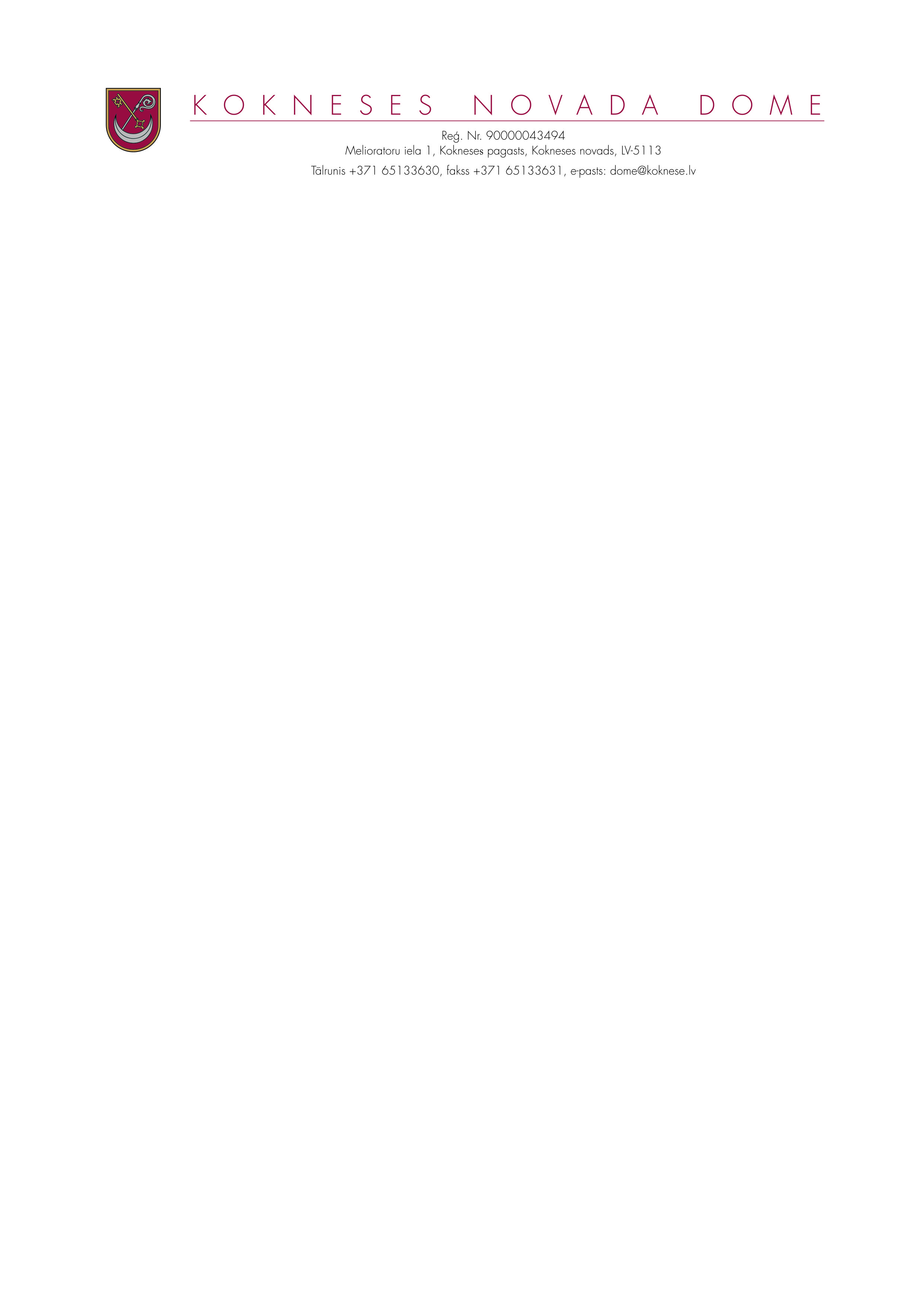 DDOMES SĒDES PROTOKOLSKokneses novada Kokneses pagastā2018.gada 4.jūlijā									Nr.8Sēde sasaukta plkst.14.ooSēde tiek atklāta plkst.14.ooSĒDES VADĪTĀJS – domes priekšsēdētājs Dainis VingrisPROTOKOLISTS- domes sekretāre Dzintra KrišāneSĒDĒ PIEDALĀS:Domes deputāti: Ilgonis Grunšteins, Pēteris Keišs, Henriks Ločmelis, Ivars Māliņš, Jānis Miezītis, Edgars Mikāls, Rihards Krauklis, Jānis Krūmiņš, Māris Reinbergs, Valdis Silovs, Ziedonis VildeAdministrācijas darbinieki:Ilmārs Klaužs- domes izpilddirektorsLigita Kronentāle- domes juriste;Sarmīte Rode- Tūrisma un sabiedrisko attiecību nodaļas sabiedrisko attiecību speciālisteRaina Līcīte- Iršu pagasta pārvaldes vadītāja;Ilze Pabērza- Bebru pagasta pārvaldes vadītāja.SĒDĒ NEPIEDALĀS:Aigars Kalniņš-darbāDāvis Kalniņš- piedalās Dziesmu un deju svētkosGita Rūtiņa- darbnespējas lapaSēdes vadītājs atklāj  novada domes kārtējo sēdi un lūdz deputātus nobalsot par sēdes darba kārtību  , atklāti balsojot,  PAR-12 ( Ilgonis Grunšteins, Pēteris Keišs, Henriks Ločmelis, Ivars Māliņš, Jānis Miezītis, Edgars Mikāls, Rihards Krauklis, Jānis Krūmiņš, Māris Reinbergs, Ziedonis Vilde, Dainis Vingris), PRE|T-nav, ATTURAS-nav, Kokneses  novada dome NOLEMJ apstiprināt šādu  2018.gada  4.jūlija domes sēdes darba kārtību:SĒDES DARBA KĀRTĪBA:1. Par darba aizsardzību  un ugunsdrošību pašvaldībā , tās iestādēs un struktūrvienībās2. Par meliorācijas sistēmām3. Par p/a “Kokneses Sporta centrs” finansiālo darbību 2018.gada  pirmajā pusgadā4. Par sociālā budžeta līdzekļu izlietojumu 2018.gada 1.pusgadā5.DAŽĀDI JAUTĀJUMI5.1. Par papildus finansējumu frēzētā asfalta uzklāšanai6.PAR IESNIEGUMU IZSKATĪŠANU6.1. Par A.J iesniegumu1. Par darba aizsardzību  un ugunsdrošību pašvaldībā , tās iestādēs un struktūrvienībās_______________________________________________________________________________________________________ ZIŅO: Dainis VingrisIepazinusies ar darba aizsardzības speciālistes Gunitas Majores sagatavoto informāciju, ņemot vērā Finanšu un attīstības pastāvīgās komitejas 04.07.2018. ieteikumu, atklāti balsojot,  PAR-12 ( Ilgonis Grunšteins, Pēteris Keišs, Henriks Ločmelis, Ivars Māliņš, Jānis Miezītis, Edgars Mikāls, Rihards Krauklis, Jānis Krūmiņš, Māris Reinbergs, Valdis Silovs, Ziedonis Vilde, Dainis Vingris), PRE|T-nav, ATTURAS-nav, Kokneses  novada dome NOLEMJ:1.Pieņemt zināšanai informāciju par darba aizsardzību  un ugunsdrošību pašvaldībā , tās iestādēs un struktūrvienībās.[..]2. Par meliorācijas sistēmām_______________________________________________________________________________________________________ ZIŅO: Dainis VingrisNoklausījusies novada domes priekšsēdētāja D.Vingra informāciju  par paveikto darbu  meliorācijas sistēmu sakārtošanā, ņemot vērā Finanšu un attīstības pastāvīgās komitejas 04.07.2018. ieteikumu, atklāti balsojot,  PAR-12 ( Ilgonis Grunšteins, Pēteris Keišs, Henriks Ločmelis, Ivars Māliņš, Jānis Miezītis, Edgars Mikāls, Rihards Krauklis, Jānis Krūmiņš, Māris Reinbergs, Valdis Silovs, Ziedonis Vilde, Dainis Vingris), PRET-nav, ATTURAS-nav, Kokneses  novada dome NOLEMJ:	1.Pieņemt zināšanai informāciju par  paveikto darbu  meliorācijas sistēmu sakārtošanā3. Par p/a “Kokneses Sporta centrs” finansiālo darbību 2018.gada  pirmajā pusgadā_______________________________________________________________________________________________________ ZIŅO: Dainis VingrisKokneses novada dome ir iepazinusies ar pašvaldības aģentūras “Kokneses Sporta centrs” sagatavoto informāciju par aģentūras finansiālo darbību 2018.gada  pirmajā pusgadā.Ņemot vērā iepriekš minēto, Finanšu un attīstības pastāvīgās komitejas  2018.gada 4.jūlija ieteikumu, atklāti balsojot,  PAR-12 ( Ilgonis Grunšteins, Pēteris Keišs, Henriks Ločmelis, Ivars Māliņš, Jānis Miezītis, Edgars Mikāls, Rihards Krauklis, Jānis Krūmiņš, Māris Reinbergs, Valdis Silovs, Ziedonis Vilde, Dainis Vingris), PRE|T-nav, ATTURAS-nav, Kokneses  novada dome NOLEMJ:1.Pieņemt  zināšanai informāciju par  p/a “Kokneses Sporta centrs” finansiālo darbību 2018.gada  pirmajā pusgadā.PielikumsKokneses novada domes2018.gada 4.jūlija lēmumam Nr.14. Par sociālā budžeta līdzekļu izlietojumu 2018.gada 1.pusgadā_______________________________________________________________________________________________________ ZIŅO: Dainis VingrisIepazinusies ar Sociālā dienesta sagatavoto informāciju un ņemot vērā 2018.gada 4.jūlija Sociālo jautājumu un veselības aprūpes pastāvīgās komitejas  ieteikumu, atklāti balsojot,  PAR-12 ( Ilgonis Grunšteins, Pēteris Keišs, Henriks Ločmelis, Ivars Māliņš, Jānis Miezītis, Edgars Mikāls, Rihards Krauklis, Jānis Krūmiņš, Māris Reinbergs, Valdis Silovs, Ziedonis Vilde, Dainis Vingris), PRET-nav, ATTURAS-nav, Kokneses  novada dome NOLEMJ:	1.Pieņemt zināšanai informāciju par sociālajai palīdzībai plānotā budžeta līdzekļu izlietojumu 2018.gada 1.pusgadā saskaņā ar pielikumiem Nr.1, Nr.2 un Nr.3.PIELIKUMS Nr.3Salīdzinot 1.pusgadu par laika periodu no 2010.gada līdz 2018.gadamSalīdzinot ar iepriekšējā gada pirmo pusgadu, izmaksāto pabalstu apjoms šī gada pirmajā pusgadā ir palielinājies. Tas uzskatāmi atspoguļojas tabulā Nr.1 Tabula Nr.1Šī gada pirmajā pusgadā ir nedaudz samazinājies izmaksāto GMI pabalstu apjoms, toties dzīvokļa pabalstu izmaksa ievērojami palielinājusies. GMI un dzīvokļa pabalsta izmaksu dinamika attēlota tabulā Nr.2 Tabula Nr.2Šī gada pirmajā pusgadā palielinājies arī veselības aprūpei izmaksāto pabalstu apjoms. Izmaksātie pabalsti veselības aprūpes nodrošināšanai attēloti tabulā Nr.3 Tabula Nr.3Atbilstība trūcīgas personas (ģimenes) statusam tiek izvērtēta atbilstoši Ministru kabineta 2010.gada 30.marta noteikumiem Nr.299 „Noteikumi par ģimenes vai atsevišķi dzīvojošas personas atzīšanu par trūcīgu” un Kokneses novada domes 2012.gada 20. jūnija  saistošiem noteikumiem Nr.8 „Par trūcīgas un maznodrošinātas ģimenes (personas) statusa noteikšanu Kokneses novadā”. Trūcīgas personas statusa dinamika attēlota tabulā Nr.4Tabula Nr.4Maznodrošinātas personas statuss 2018.gada 1.pusgadā ir ticis piešķirts 147 personām.Lai personām (ģimenēm) ar zemiem ienākumiem varētu apmierināt pamatvajadzību nodrošināšanu, kas iekļauj sevī nodrošināšanu ar mājokli, siltumu, ēdienu, medicīnisko aprūpi un obligātās izglītības ieguvi, sociālās palīdzības pabalsti tiek izmaksāti personām (ģimenēm), kuras ieguvušas trūcīgas vai maznodrošinātas personas (ģimenes)  statusu. Papildus sociālās palīdzības pabalstiem personas var saņemt pašvaldības materiālos pabalstus, kuri tiek sniegti atbilstoši pašvaldības saistošajiem noteikumiem. Dažādu sociālās palīdzības pabalstu un materiālās palīdzības pabalstu saņēmēju skaits par laika periodu no 2010.gada līdz 2018.gadam attēlots tabulā Nr.5.Tabula Nr.55.1. Par papildus finansējumu frēzētā asfalta uzklāšanai_______________________________________________________________________________________________________ ZIŅO: Dainis VingrisPamatojoties uz likuma „Par pašvaldībām” 15.panta pirmās daļas 2.punktu, kas paredz gādāt par savas administratīvās teritorijas labiekārtošanu un sanitāro tīrību , ņemot vērā Finanšu un attīstības pastāvīgās komitejas 04.07.2018. ieteikumu, atklāti balsojot,  PAR-12 ( Ilgonis Grunšteins, Pēteris Keišs, Henriks Ločmelis, Ivars Māliņš, Jānis Miezītis, Edgars Mikāls, Rihards Krauklis, Jānis Krūmiņš, Māris Reinbergs, Valdis Silovs, Ziedonis Vilde, Dainis Vingris), PRET-nav, ATTURAS-nav, Kokneses  novada dome NOLEMJ:	1.No Kokneses novada domes budžeta līdzekļiem neparedzētiem gadījumiem piešķirt līdz 20 000,00 euro (divdesmit tūkstoši  euro un 0 centi)  frēzētā asfalta uzklāšanai Hanzas ielā , Dārza ielā un laukumā Melioratoru ielā Nr.1  Kokneses pagastā .6.1. Par A. J iesniegumu(Z.Vilde, A.Zīmelis, L.Kronentāle, P.Keišs, H.Ločmelis)ZIŅO: Dainis VingrisKokneses novada domē (turpmāk tekstā –Pašvaldībā) 2018.gada 27.jūnijā saņemti privātpersonas A J 2018.gada 20.jūnija (reģ.ar Nr. 528) un 2018.gada 22. jūnija (reģ. ar Nr.529) iesniegumi par zaudējumu atlīdzību.Par iesniegumā minēto situāciju 2018.gada 28.jūnijā saņemts SIA “ Kokneses Komunālie pakalpojumi” paskaidrojums , kā arī  Kokneses novada domes 2013.gada 6.jūnija Nr.1-13/482 un 2018.gada 26.aprīļa Nr.2.1-10/227-N atbildes. 2012.gada 25.oktobrī  (adrese), Koknesē (turpmāk tekstā – Mājas) dzīvokļu īpašnieku kopsapulcē dzīvokļu īpašnieki pieņēma lēmumu par Mājas pārvaldīšanas pilnvarojuma līguma slēgšanu ar Uzņēmumu, ko atbalstīja vairāk nekā puse no Mājas dzīvokļu īpašniekiem un šāds līgums tika noslēgts ar SIA “ Kokneses Komunālie pakalpojumi”. 2013.gada 2.aprīlī SIA “Kokneses Komunālie pakalpojumi” (turpmāk tekstā – Uzņēmums) darbinieki veica Mājas pagraba koplietošanas telpu tīrīšanu, pamatojoties uz iedzīvotāju lūgumu un, lai nodrošinātu tobrīd spēkā esošo Ministru kabineta 17.02.2004. noteikumu Nr.82 „Ugunsdrošības noteikumi” 2.3.nodaļas nosacījumus, kur 18.2. punkts nosaka: „18.2. Daudzdzīvokļu dzīvojamās ēkas īpašnieks (valdītājs) ir atbildīgs par ugunsdrošību koplietošanas telpās” un savukārt 18.3.punkts nosaka, ka daudzdzīvokļu dzīvojamās ēkas pārvaldniekam (apsaimniekotājam) viens no pienākumiem ir nodrošināt un kontrolēt ugunsdrošības prasību ievērošanu ēkas koplietošanas daļā, kā arī noteikumu 20.punkts nosaka, ka objekta teritoriju sistemātiski attīra no degtspējīgiem atkritumiem. Par plānotajiem pagrabtelpu uzkopšanas darbiem 2013.gada 27.martā mājas vecākais izvietoja rakstiskus paziņojumus katrā Mājas kāpņu telpā, kā arī mutiski informēja Mājas iedzīvotājus, kā arī  2013.gada martā notika dzīvokļu īpašnieku sapulce, kur tās dalībnieki tika informēti par pagraba koplietošanas telpu tīrīšanu. 2013.gadā Mājas pagrabtelpas koplietošanas telpu atbrīvošanu no ugunsbīstamiem un priekšmetiem,  kas traucēja pārējiem iedzīvotājiem, izvešanas likumību izvērtēja Valsts policijas Zemgales reģiona pārvaldes Aizkraukles iecirkņa policijas darbinieki un atzina, ka A.J piederošās mantas no Mājas pagraba koplietošanas telpām tika izvestas pamatoti, ievērojot normatīvos aktus  un SIA “ Kokneses Komunālie pakalpojumi”  darbinieka Z.V darbībās nav konstatētas administratīvā pārkāpuma pazīmes. Pamatojoties uz minēto,  dzīvojamās mājas (adrese), Koknesē,  Mājas koplietošanas pagrabtelpu  atbrīvošana no ugunsbīstamiem un priekšmetiem,  kas traucēja pārējiem iedzīvotājiem, tika izvesti ievērojot normatīvos aktus un mājas iedzīvotāju prasības. Saskaņā ar Civillikuma 1402.pantu saistību tiesības (zaudējumu piedziņa  pieder pie saistību tiesībām) rodas vai nu no tiesiskā darījuma, vai neatļautas darbības, vai pēc likuma. Šajā konkrētajā gadījumā, normatīvie akti ir ievēroti un nav konstatēta neatļauta darbība. Apsaimniekošanas Līgums slēgts starp Uzņēmumu un Māju, tātad jebkura saistība var rasties tikai starp šīm  abām Līguma pusēm, bet ne Pašvaldību.  Ņemot vērā Finanšu un attīstības pastāvīgās komitejas 04.07.2018. ieteikumu, atklāti balsojot,  PAR-11 ( Ilgonis Grunšteins, Pēteris Keišs, Henriks Ločmelis, Ivars Māliņš, Jānis Miezītis, Edgars Mikāls, Rihards Krauklis, Jānis Krūmiņš, Māris Reinbergs,  Dainis Vingris), PRET-nav, ATTURAS-nav, Ziedonis Vilde balsojumā nepiedalās, Kokneses  novada dome NOLEMJ:1.Informēt A J, ka jautājumos par zaudējumu atlīdzību  jāvēršas pie dzīvojamās mājas (adrese) , Koknesē apsaimniekotāja SIA  “Kokneses Komunālie pakalpojumi”.Sagatavoja:L.KronentāleSēde slēgta plkst.14.35Sēdes vadītājs,domes priekšsēdētājs				( personiskais paraksts) 		D.VingrisProtokolists,domes sekretāre				( personiskais paraksts) 		Dz.KrišāneKokneses PA "Kokneses Sporta centrs" budžeta atskaiteKokneses PA "Kokneses Sporta centrs" budžeta atskaiteKokneses PA "Kokneses Sporta centrs" budžeta atskaiteKokneses PA "Kokneses Sporta centrs" budžeta atskaiteKokneses PA "Kokneses Sporta centrs" budžeta atskaiteKokneses PA "Kokneses Sporta centrs" budžeta atskaiteKokneses PA "Kokneses Sporta centrs" budžeta atskaiteIzmaksu kodiIzmaksu kodi2016.gada 1.pusg. izpilde (EUR)2017.gada 1.pusg. izpilde (EUR)2018.gada plāns (EUR)Budžeta izpilde 2018.gada 1.pusg.Budžeta izpilde 2018.gada 1.pusg.Izmaksu kodiIzmaksu kodi2016.gada 1.pusg. izpilde (EUR)2017.gada 1.pusg. izpilde (EUR)2018.gada plāns (EUR)EUR% 1100Atalgojums38923398268479545859541200Darba devēja valsts sociālās apdrošināšanas obligātās iemaksas, sociāla rakstura pabalsti un kompensācijas1140111710238631400659Kopā atlīdzība503245153610865859865552100Komandējumi un dienesta braucieni792786157057136Kopā komandējumi un darba braucieni7927861570571362210Pasta, telefona un citi sakaru pakalpojumi5515551184578492221Izdevumi par apkuri14246394527000034078492222Izdevumi par ūdeni un kanalizāciju54025704110006416582223Izdevumi par elektroenerģiju16262164073200017616552230Iestādes administratīvie izdevumi un ar iestādes darbības nodrošināšanu saistītie izdevumi7391288135013561002240Remontdarbi un iestāžu uzturēšanas pakalpojumi1861232942801278302250Informācijas tehnoloģiju pakalpojumi45662302092261Ēku, telpu īre un noma21479214785096921403422264Iekārtu un inventāra īre un noma121121200002279Dalības maksas, ūdens ķīmisko izmeklējumu pakalpoj., u.c.189228089061321836Kopā pakalpojumi625989020818027485963482311Biroja preces8077350107312312Inventārs2653397330002627882314Izdevumi par precēm iest.adm.darb.nodrošināšanai1951206173002213302321Maksa par gāzi39743310009961002322Degviela330337850316372330Preces pārdošanai15121007802341Zāles, ķimikālijas, laboratorijas preces3473378780004720592350Kārtējā remonta un iestāžu uzturēšanas materiāli49535661115004689412399Preces, mazv.inventārs, materiāli2160000Kopā krājumi, materiāli, energoresursi, preces14068163413210015746492512Pievienotās vērtības nodoklis294823907500452660Kopā PVN maksājumi2948239075004526605000Nemateriālie ieguldījumi un pamatlīdzekļi484737563000246082Kopā izdevumi13557716501733310216913151Kokneses PA "Kokneses Sporta centrs" budžeta atskaiteKokneses PA "Kokneses Sporta centrs" budžeta atskaiteKokneses PA "Kokneses Sporta centrs" budžeta atskaiteKokneses PA "Kokneses Sporta centrs" budžeta atskaiteKokneses PA "Kokneses Sporta centrs" budžeta atskaiteKokneses PA "Kokneses Sporta centrs" budžeta atskaiteIeņēmumu kodiIeņēmumu kodi2016.gada 1.pusg. izpilde (EUR)2017.gada 1.pusg. izpilde (EUR)2018.gada plāns (EUR)Budžeta izpilde 2018.gada 1.pusg.Budžeta izpilde 2018.gada 1.pusg.Budžeta izpilde 2018.gada 1.pusg.Budžeta izpilde 2018.gada 1.pusg.Ieņēmumu kodiIeņēmumu kodi2016.gada 1.pusg. izpilde (EUR)2017.gada 1.pusg. izpilde (EUR)2018.gada plāns (EUR)EUREUR% % 19.3.0.0.Dotācija no Kokneses novada domes97400110500230102114000114000505021.3.8.1.1.Par sporta halles nomu26293550740045384538616121.3.8.1.2.Ieņēmumi no trenažieru zāles17101391300012221222414121.3.8.1.3.Ieņēmumi no baseina2219923580544223247032470606021.3.8.1.4.Ieņēmumi no peld. inventāra nomas228373700611611878721.3.8.1.5.Ieņēmumi sauna+hidr.vanna33613602811555225522686821.3.8.1.8.Ieņēmumi PVN609969221336395209520717121.3.9.4.Ieņēmumi par dzīvokļu un komun. pakalp.(ūdens,kanaliz.,atkrit.izveš.)20892108350021632163626221.3.9.9.Citi ieņēmumi par maksas pakalpojumiem3179468512500426942693434Kopā ieņēmumi no maksas pakalpojumiem414944621110300060315603155959Kopā ieņēmumi1388941567113331021743151743155252PIELIKUMS Nr.2PIELIKUMS Nr.2Pašvaldības apmaksātajiem sociālajiem pakalpojumiem plānoto līdzekļu izlietojums (EUR)Pašvaldības apmaksātajiem sociālajiem pakalpojumiem plānoto līdzekļu izlietojums (EUR)Pašvaldības apmaksātajiem sociālajiem pakalpojumiem plānoto līdzekļu izlietojums (EUR)Pašvaldības apmaksātajiem sociālajiem pakalpojumiem plānoto līdzekļu izlietojums (EUR)Pašvaldības apmaksātajiem sociālajiem pakalpojumiem plānoto līdzekļu izlietojums (EUR)Pašvaldības apmaksātajiem sociālajiem pakalpojumiem plānoto līdzekļu izlietojums (EUR)Pašvaldības apmaksātajiem sociālajiem pakalpojumiem plānoto līdzekļu izlietojums (EUR)Pašvaldības apmaksātajiem sociālajiem pakalpojumiem plānoto līdzekļu izlietojums (EUR)2018.gada 1.pusgadā2018.gada 1.pusgadāSACPakalpojumu sniedzējsBudžetsPersonu skaitsIzlietots 1.pusgadāIzlietots %AtlikumsSkrīveru SAC21747.54Pļaviņu SAC45382.18Valmieras SAC11831.53Ērgļu nov. SAC21936.32Krustpils nov. SAC01336.78Līvānu nov. SAC1855.32Biedrība Labāka Rītdiena1476.93221001113566.6618533.4Dzeguzīte551481623083.314232064.69Aprūpe mājāsAprūpe mājāsBudžetsPersonu skaitsIzlietots 1.pusgadāIzlietots %Atlikums1228564496.46377788.54PIELIKUMS NR.1PIELIKUMS NR.1SOCIĀLAJAI PALĪDZĪBAI PLĀNOTO LĪDZEKĻU IZLIETOJUMS (euro) 2018.gada 1.pusgadāSOCIĀLAJAI PALĪDZĪBAI PLĀNOTO LĪDZEKĻU IZLIETOJUMS (euro) 2018.gada 1.pusgadāSOCIĀLAJAI PALĪDZĪBAI PLĀNOTO LĪDZEKĻU IZLIETOJUMS (euro) 2018.gada 1.pusgadāSOCIĀLAJAI PALĪDZĪBAI PLĀNOTO LĪDZEKĻU IZLIETOJUMS (euro) 2018.gada 1.pusgadāSOCIĀLAJAI PALĪDZĪBAI PLĀNOTO LĪDZEKĻU IZLIETOJUMS (euro) 2018.gada 1.pusgadāSOCIĀLAJAI PALĪDZĪBAI PLĀNOTO LĪDZEKĻU IZLIETOJUMS (euro) 2018.gada 1.pusgadāSOCIĀLAJAI PALĪDZĪBAI PLĀNOTO LĪDZEKĻU IZLIETOJUMS (euro) 2018.gada 1.pusgadāSOCIĀLAJAI PALĪDZĪBAI PLĀNOTO LĪDZEKĻU IZLIETOJUMS (euro) 2018.gada 1.pusgadāN.p.k.Pabalsta mērķisPabalsta veidsBudžetsGrozījumiBudžets kopāIzlietotsIzlietots kopāIzlietots %Atlikums1GMI līmeņa nodrošināšanainaudā 300003400014087.4916627.194915912.511GMI līmeņa nodrošināšanainatūrā4000340002539.716627.19491460.32dzīvokļa pabalstspar komunālajiem maksājumiem dzīvokļos170004200013039.3926244.39623960.612dzīvokļa pabalstspar kurināmā iegādi24000420001299026244.3962110102dzīvokļa pabalstspar remontu10004200021526244.39627853veselības aprūpeipar medikamentiem500050002571.012571.01512428.993veselības aprūpeipar medicīnas pakalpojumiem500050002571.012571.01512428.993veselības aprūpeizobu protezēšanai500050002571.012571.01512428.993veselības aprūpeibrilles bērniem500050002571.012571.01512428.994Pabalsti trūcīgām un maznodrošinātām ģimenēm ar bērniembērnudārza apmaksa trūcīgo un maznodrošināto ģimeņu bērniem15001500636.57636.5742863.434Pabalsti trūcīgām un maznodrošinātām ģimenēm ar bērniembrīvpusdienas skolā vidusskolēniem500500129.6129.626370.44Pabalsti trūcīgām un maznodrošinātām ģimenēm ar bērniemmācību līdzekļu iegādei7007000007004Pabalsti trūcīgām un maznodrošinātām ģimenēm ar bērniemceļa izdevumu segšanai 2002000002005Pabalsts daudzbērnu ģimenēmbērnudārza apmaksa 11500115008072.718072.71703427.296Pabalsts audžuģimenēmbērna uzturam19060190608001.38001.34211058.77Sociālās garantijas pilngadību sasniegušajiem bez vecāku gādības palikušajiem bērniemikmēneša pabalsts350050401792.842457.48491707.167Sociālās garantijas pilngadību sasniegušajiem bez vecāku gādības palikušajiem bērniempatstāvīgas dzīves uzsākšanai10075040378.062457.4849628.947Sociālās garantijas pilngadību sasniegušajiem bez vecāku gādības palikušajiem bērniemdzīvokļa pabalsts5335040286.582457.4849246.428Pabalsts krīzes situācijāpamatvajadzību nodrošināšanai200020001956195698449Pārējā sociālā palīdzībaatsevišķu situāciju risināšanai15001500140.92140.9291359.0810Apbedīšanas pabalstsapbedīšanas izdevumu segšanai120012001244.271244.27104-44.2711Pabalsts aprūpes nodrošināšanaipensionāra/ invalīda aprūpei11001100107010709730KOPĀKOPĀKOPĀ12530012530069151.4469151.445556148.562010201120122013201420152016201720181.pusgadā izmaksātie pabalsti EUR67166.8687397.163399.4550110.8478533.0359147.3851366.725646669151.44201020112012201320142015201620172018GMI25244.1646312.4728741.3715408.7125661.4519512.0915518.2117310.1116627.19Dzīvokļa pabalsts22252.1422888.5918489.6418270.3935791.3426813.722441.0522333.4426244.39201020112012201320142015201620172018Pabalsti veselības aprūpei2085.221392.991802.782487.043426.92508.511289.922207.192571.01201020112012201320142015201620172018Trūcīgas personas statuss878860664495451300187195143201020112012201320142015201620172018GMI pabalstu saņēmušo personu skaits256278216146181132959499dzīvokļa pabalstu saņēmušo personu skaits471512443384389273216215200dažādus  sociālās un materiālās palīdzības pabalstus saņēmušo personu skaits kopā986999877719781391418464508